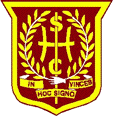 Holy Cross Head Teacher Update May 3rd 2016Self-Evaluation - Parental questionnaires Almost 193 responses to date, P4s responses will be added and information shared with parents.Learning festival 18th and 19th of May at the Civic Centre in Motherwell. Parents are welcome to attend. Workshops and information events on a wide variety of topics across the 2 days.CEM assessments will be carried out before the end of term and data will form part of overall assessment of pupil progress in classes 1, 3,5 &7.Staffing for session 2016/17: Staffing entitlement has remained constant. Personnel have informed us that Miss Fitzgerald will return next session. We have had no further update on non-permanent staff.PT position advertised on myjobscotlandNo decisions have been made regarding Classes at this stage. Staffing has yet to be confirmed.NSPCC visits to P6 and P7P7 end of term fun being organised.God’s loving plan materials delivered to P7. This will be rolled out across the school next year. More information at the September Open Evening.Budget savings: Our classroom assistant allocation has remained the same. Our office hours have been reduced by 19.55 hours.Intake for August 2016 Currently around 50. Induction visit for new pupils 2nd June. Mrs Shaw will visit those children coming from other nurseries.Nursery enrolment numbers are lower than in previous years, please let others know if they have still to register their child for Nursery.Improvement Plan will continued to be reviewed by staff over the coming months.